Учреждение образованияГомельский государственный университет имени Франциска СкориныКафедра педагогикиПЛАН-КОНСПЕКТЗАЧЕТНОГО ВОСПИТАТЕЛЬНОГО МЕРОПРИЯТИЯ,ПРОВЕДЕННОГО СТУДЕНТКОЙ V КУРСАЗАОЧНОГО ФАКУЛЬТЕТА(СПЕЦИАЛЬНОСТЬ «МАТЕМАТИКА»)УО «ГОМЕЛЬСКИЙ ГОСУДАРСТВЕННЫЙ УНИВЕРСИТЕТИМЕНИ ФРАНЦИСКА СКОРИНЫ»Мироевской Юлией СергеевнойВ 6 «В» КЛАССЕ ГУО «Средняя школа № 30 г. Гомеля»Гомель 2018Дата: 08.12.2018Класс: 6 «В» класс Тема: ««МАТЕМАТИЧЕСКАЯ ИГРА «ОДА ЧИСЛУ 7» »Вид воспитательной деятельности: интеллектуально-познавательная деятельность.Форма воспитательной работы: интерактивная игра.Цели:обучающие: развитие математических способностей, сообразительности, любознательности,  логического мышления;развивающие: развитие и укрепление интереса к математике, расширение воспитательные: воспитание  ответственного  отношения  к  коллективной  деятельности.  Оборудование: карточки с заданиями, семиугольники, магический квадрат.План мероприятия:1. Вступительная часть мероприятия2. Основная часть мероприятия3. Рефлексия4. Подведение итогов5. Заключительная часть мероприятияЛитература :1. Дереклеева, Н. И. Справочник классного руководителя. 5–11 классы / Н. И. Дереклеева. – М. : ВАКО, 2003. – 192 с.2. Классные часы. 10–11 классы / авт.-сост. А. М. Байков [и др.]. – Волгоград : Учитель, 2006. – 135 сХод мероприятия1. Вступительная часть.Мир построен на силе чисел.    ПифагорУчитель. Знаете ли вы, что числа имеют свой ​​язык? Даже древние племена поддерживали связь между собой на языке чисел. Древнегреческий философ и математик Пифагор говорил, что мир построен на силе чисел. «Число - это закон и связь мира», «сущность вещей число, которое вносит во все единство и гармонию, «число - основное начало ... ». Сегодня мы проведем математическую игру посвященную числу «7». Почему числу «7»? Ответ на этот вопрос я хотела бы от вас услышать по завершению игры. В игре принимают участие ученики 6-х классов. Сначала мы проведем отборочный тур. Те ученики, которые первыми дадут правильный ответ, получат право на участие в игре. Всего мы должны отобрать 14 участников для двух команд (по 7 учеников в каждой).2. Основная часть.Вопросы отборочного тура:1. В комнате горело 7 свечей. Две свечи погасили. Сколько свечей осталось (две)2. Вычислите (2 + 2): 2 + (2 - 2) · 2 + 2 · 2 + 2: 2 (7)  3. Сколько десятков будет если умножить 7 десятков на 7 десятков (490)4. Где больше сторон у 7 квадратов или у 7 прямоугольников? (Количество сторон одинаково)5. Сколько сотен в 79 десятках? (7)6. Сколько ног у семи петухов и трех кур? (20)7. Летело 7 уток. Три утки охотник подстрелил. Сколько птиц осталось? (Три)Учитель. Поздравляем участников игры. Пока наши участники собираются с мыслями, объявляется конкурс для зрителей: составить квадрат из семи геометрических фигур (треугольников, параллелограмма, квадрата).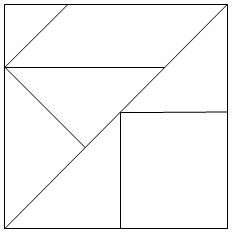 Для составления одного квадрата надо использовать все фигуры. Кто составит, скорее всего, получит приз. А сейчас, уважаемые участники начинаем.Вам будет поставлено по семь вопросов. Вопросы будут не только на знания по математике, но и на логику, смекалку, внимательность, забавные и шуточные. За каждый правильный ответ команда получает семиугольник. Кстати 7 - это минимальное число сторон правильного многоугольника, который нельзя построить с помощью циркуля и линейки. В следующих раундах считаются все семиугольники, набранные за предыдущие раунды. Команда, которая набирает наибольшее количество семиугольников становится победителем игры.Вопросы I раундаНазовите третий от конца день недели. (Пятница)Назвать 7 дней подряд, не называя ни числа, ни дня недели. (Вне позавчера, позавчера, вчера, сегодня, завтра, послезавтра, после послезавтра)На следующий день после дня рождения я сказал «послезавтра будет четверг». В какой день был мой день рождения? (Понедельник)Может дождь идти 7 дней подряд? (Нет, так как между ними ночь)Сколько дней в 12 неделях? (84)Сегодня в 17 часов солнечная погода. Будет ли солнечная погода через сутки и 7 часов? (Нет, будет 24 ч ночи)В каком году была введена буква «π», если прошло 3 века и 16 лет? (1706)Учитель. Как вы думаете, почему такие вопросы были в I раунде. (Неделя состоит из семи дней).Задача для зрителей.Напишите семь пословиц, где встречается число 7.Семь раз отмерь, а один раз отрежь.Один с сошкой, а семеро с ложкой.Семь пятниц на неделе.Семь верст до небес и все пешком.Лучше один раз увидеть, чем семь раз услышать.Семеро одного не ждут.Вопросы II раундаЧто больше 73 · 72 или 37 · 72?Стоит семь деревьев, на каждом дереве по семь ветвей. На каждой ветке по семь белок. Сколько всего белок? (343)На дереве сидело 7 ворон. После выстрела одна упала. Сколько ворон осталось на дереве? (ни одной)Назовите слово, в котором семь букв «Я» (семья)На аллее 7 деревьев. Расстояние между деревьями 7 м. Какова длина аллеи? (42 м)У Саши 7 брусков. Сколько у него будет брусков, если он переломит один из них на две части? (8)Запишите число 30 в виде суммы двух простых чисел. (23 + 7, 19 + 11, 17 + 13)Задача для зрителей.Напишите названия сказок, где встречается число 7. «Белоснежка и семь гномов», «Цветок-семицветик», «Волк и семеро козлят» и т.п.Вопросы III раундаПревратите обычную дробь в десятичную дробь. Найдите 14 цифр после запятой. Как называется такой дробь? (0,142857 142857 142857 ...)Вычислите 2 3 1 (7)Какая фигура лежит в основе пирамиды Хеопса? (Квадрат)В средневековой школе изучали 7 предметов, а именно: грамматика, риторика, диалектика, геометрия, астрономия, музыка. Как вы думаете, какой предмет был седьмым? (Арифметика)Перед вами карта звездного неба. Найдите в каком из созвездий 7 звезд (созвездие Большой Медведицы).Назовите цвета радуги. Сколько их? (Красный, оранжевый, желтый, зеленый, голубой, синий, фиолетовый, 7)Чье имя носят висячие сады в Вавилоне? (Висячие сады Семирамиды)Учитель. Действительно, когда превратили дробь в десятичную, то получили бесконечную периодическую десятичную дробь 0, (142857). Такое свойство имеют дроби; ; ; ; ; .Вопросы III раунда говорят о 7 чудесах света? Назовите их.Висячие сады Семирамиды в Вавилоне.Пирамиды в Египте.Храм Артемиды в Эфесе.Статуя Зевса в Олимпии.Галикарнасский Мавзолей.Статуя бога Солнца на острове Родос (Колосс Родосский).Александрийский маяк. (Презентация «Семь чудес света»).3. Рефлексия.Кроме этих семи чудес света есть еще много чудес природы и шедевров человеческого гения. Одним из таких древнеримских шедевров архитектуры является Колизей. 07.07.2007 года он был включен в список «Новых семи чудес света».Колизей - уникальный архитектурный памятник в центре Рима, имеет форму эллипса, высота стен до 50 м, длина арены 85,75 м, ширина 53,62 м, мог вмещать до 80 000 зрителей, на его арене одновременно могли сражаться до тысячи гладиаторов.Учитель. Почему, сегодня, мы посвятили нашу игру числу семь? Семь - одно из удивительных чисел. Его считают и священным, и магическим, и счастливым. Семь - идеальное число. Оно служит времени и пространству. Все люди в мире уделяют ему большое внимание. Наблюдая за Луной, люди заметили, что через 7 дней после новолуния на небе появляется половина Луны, через 7 - полная Луна. По мнению ученых число семь - это эквивалент максимального объема «оперативной памяти» мозга человека, поэтому любые значения, связанные с числом семь проще запоминаются. О числе семь слагают легенды, сказки, пословицы, его свойствами восхищаются, давайте послушаем наших зрителей.Сегодня мы узнали только о некоторых свойствах и значение числа 7.Подготовьте к следующей встрече интересную информацию о числе 7 или о других числах, которые имеют необычные свойства.4. Подведение итогов.Объявляются результаты игры.Победителем стала команда ... Поздравляем победителей игры. Как говорит народная мудрость: они «на седьмом небе от счастья», поскольку имеют «семь пядей во лбу». Спасибо всем и желаю хорошего настроения, будущих побед и «семь столпов мудрости».5. Заключительная часть мероприятия.Участники поочередно  делятся  своими впечатлениями об игре.Учитель. 1) Что вам понравилось в нашей игре?2) Что не понравилось?3) Есть ли вопросы по теме нашего мероприятия?